Publicado en  el 27/06/2014 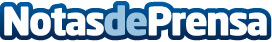 El director general de Red.es y el delegado de Gobierno de Castilla –La Mancha presentan el programa de ayudas “Hoteles con Red”El Ministerio de Industria, Energía y Turismo, a través de la entidad pública empresarial Red.es, y en colaboración con el Gobierno de Castilla-La Mancha, presentarán el próximo lunes 30 de junio, a las 10:00 horas, el programa de ayudas “Hoteles con Red”. El lugar escogido para este encuentro será la delegación del Gobierno en Toledo.Datos de contacto:Red.esNota de prensa publicada en: https://www.notasdeprensa.es/el-director-general-de-red-es-y-el-delegado-de_1 Categorias: Software http://www.notasdeprensa.es